FOR IMMEDIATE RELEASEJULY 20, 2021SARA KAYS ANNOUNCES STRUCK BY LIGHTNING EPAND FIRST-EVER HEADLINE TOURSTRUCK BY LIGHTNING EP ARRIVES AUGUST 6TH INCLUDING BREAKTHROUGH HIT “REMEMBER THAT NIGHT?”AND NEW COLLABORATION WITH CAVETOWN2021 INTERNATIONAL HEADLINE TOUR KICKS OFF OCTOBER 9TH IN SAN FRANCISCOLIVE SCHEDULE INCLUDES SUPPORT RUNS ALONGSIDE MT. JOY AND CAVETOWNTICKETS ON SALE NOW HEREPRE-SAVE STRUCK BY LIGHTNING EP HERE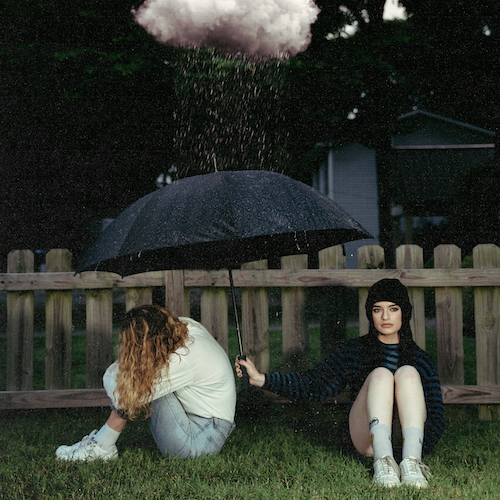 DOWNLOAD HIGH-RES ARTWORK“Sara Kays’ music has something to offer for everyone.” – PEOPLE“Sara Kays knows what it takes to craft heartfelt lyrics spun with velvet, tight-knit arrangements that simply elevate the already high-flying material” – AMERICAN SONGWRITERNashville-based singer-songwriter, guitarist, and ukulele player Sara Kays has announced her forthcoming Struck By Lightning EP arriving Friday, August 6th at all DSPs and streaming services; pre-save now HERE. Featuring her viral breakup anthem, “Remember That Night?”, the EP will also include a new collaboration with the UK-based indie pop artist Cavetown.  Recently named among People’s “Talented Emerging Artists Making Their Mark on the Musical Landscape,” Kays will celebrate the release of her new EP with her first ever international headline tour. The Struck By Lightning Tour begins October 9th at San Francisco, CA’s Brick & Mortar Music Hall and then travels North America and Europe through late November. In addition, Kays will bookend her own headline tour with a US run alongside Mt. Joy (August 24-29) and a UK tour supporting Cavetown (December 2-15). For ticket availability, please visit www.sarakays.com/tour. As if setting her diary to music, the 22-year-old artist creates refreshingly honest alternative pop with her relatable storytelling. Kays’ poetic brand of pop which she writes and records all on her own, has earned her over 250M global audio streams and nearly 2M followers on TikTok, a growing audience that feels more like a supportive community. Following last year’s release of her Camera Shy EP, which intimately explores struggles with mental health, body image, and a fractured family, Kays went on to unveil her breakthrough single “Remember That Night?”. With over 200M global audio streams and more than 8.2M views at YouTube, the song became her first Top 10 single on any Billboard chart. Celebrating the track’s breakout success, Sara made her national TV debut with a performance of “Remember That Night?” on The Late Show with Stephen Colbert (streaming HERE). Along with her increasing popularity, Kays was profiled for Billboard’s “Emerging Artists Spotlight” and has garnered critical acclaim from Entertainment Weekly, MTV, SPIN, Flaunt, FLOOD, Alternative Press and many more.MT. JOY TOUR SUPPORT DATES8/24 – Denver, CO – The Mission Ballroom8/25 – Salt Lake City, Utah – The Depot8/27 – Boise, ID  – The Knitting Factory8/28 – Seattle, WA – The Moore Theatre8/29 – Portland, OR – Roseland TheaterSTRUCK BY LIGHTNING HEADLINE TOUR10/9 – San Francisco, CA – Brick & Mortar Music Hall10/12 – Los Angeles, CA – The Echo10/14 – New York, NY – Mercury Lounge10/17 – Atlanta, GA – Vinyl10/19 – Toronto, ON – Rivoli10/20 – Chicago, IL – Schubas10/22 – Nashville, TN – The Basement11/16 – Stockholm, Sweden – Obaren11/17 -  Oslo, Norway – Parkteateret11/18 – Copenhagen, Denmark – Ideal Bar11/20 – Hamburg, Germany –Turmzimmer11/22 – Cologne, Germany – Helios11/23 – Amsterdam, Netherlands – Paradiso Upstairs11/25 – Berlin, Germany – Privatclub11/27 – Antwerp, Belgium – Kavka11/29 – Paris, France – Pop Up Du LabelCAVETOWN TOUR SUPPORT DATES11/30 – Leeds, UK – Stylus12/2 – Glasgow, UK – O2 Academy 12/4 – Birmingham, UK – Institute12/5 – Manchester, UK – Academy12/7– Nottingham, UK – Rock City12/9 – Brighton, UK – Chalk12/10 – Cambridge, UK – Junction12/11 – London, UK – Roundhouse12/13 – Bristol, UK – SWXSTRUCK BY LIGHTNING EP TRACKLIST:1. Struck By Lightning Ft. Cavetown2. Remember That Night?3. Traffic Lights4. Backseat Rider5. Freeze6. Future Kids7. Picture Of YouCONNECT WITH SARA KAYS:TIKTOK | TWITTER | INSTAGRAM | facebook | YOUTUBE | PRESS ASSETSPRESS CONTACT:ANDREW.GEORGE@ATLANTICRECORDS.COM